Llangan Community Council - Cyngor Cymuned a Llangan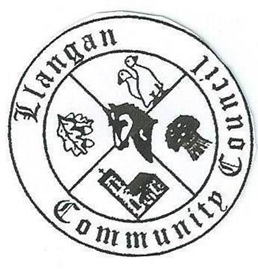 COUNCIL SUMMONS The next Ordinary General Meeting will be held via Zoom on Tuesday 2nd February 2021 at 7:00PMAGENDAKevin ProtheoreClerk to the Council										February 20211.Welcome, record of councillors present and apologies for absence2.Disclosure and confirmation of declarations of interest3.To receive minutes of 12th January 2021 Ordinary General Meeting4To consider any Matters arising from the 12th January 2021 Ordinary General Meeting not covered elsewhere in the agenda5.Public session6.To consider Police matters7.To consider County Council Matters8.Quarter 3 Management Accounts 2020/219.Budget 2021/2210.To consider Community Centre Reports on Llangan and Treoes Halls including Llangan extension11.To consider the Clerk’s report including matters of a financial nature12.Planning matters13.To consider any correspondence and associated replies required 14.Treoes Allotments: Update15.To receive any announcements from Councillors16.Date and time of next meeting 